 Box 1534,Trenton, NJ 08607  |  Phone: (609) 394-8032  |  Fax: (609) 394-8164  |  www.njla.org ADMINISTRATION AND MANAGEMENT SECTION This section promotes activities of management, personnel administration, budgeting and financial administration, public relations, relations with government agencies, library buildings, and other related topics. Members work to serve the needs of all types of libraries and others who are interested in the management of libraries. CHILDREN’S SERVICES SECTION This section’s programs include the Youth Services Forum and a Performer’s Showcase where librarians can “audition” performers. Other activities include sponsoring the Garden State Book Awards program, co-sponsoring an NJLA Conference luncheon and coordinating the annual Books for Kids collection program. COLLEGE AND UNIVERSITY SECTION Professional contacts, networking, publication opportunities and program development are some of the many benefits of this section for academic librarians. Members include several national leaders, who have become mentors and provided gateways for newer librarians. This section also serves as the state chapter of the Association of College & Research Libraries. DIVERSITY AND OUTREACH SECTIONThis section focuses on providing service to LGBTI, bookmobile, and special needs patrons. Members educate library staff and the public by writing articles, presenting programs, and serving as a clearinghouse for librarians seeking guidance in areas such as collection development, programming, public relations, human resources issues, and cultural issues. EMERGING TECHNOLOGIES SECTIONThis section provides opportunities for members to exchange information, gain firsthand knowledge of new technologies and how they impact libraries, and offer solutions to selection, implementation, and maintenance issues.HISTORY & PRESERVATION SECTION Members of this section support libraries with local history collection maintenance, archival and preservation needs, and advocate for funding for projects from government and other agencies. The section also offers field trips, workshops and Conference programs.READERS' ADVISORY ROUNDTABLE Members of this roundtable are interested in professional development opportunities and discussion of book and other material recommendations for library customers. Topics may include book discussion groups, reading genres, publishing trends and collection development. REFERENCE SECTION This section fosters professional development and networking opportunities for reference librarians. Members plan continuing education programs, including a major workshop in the fall, programs at the annual NJLA Conference, opportunities to interact with colleagues and tours of specialized libraries or collections. RESOURCE SHARING ROUNDTABLE This roundtable promotes resource sharing and cooperation among all types of libraries. Members plan continuing education opportunities for resource sharing/interlibrary loan staff.SMALL LIBRARIES SECTIONThis roundtable focuses on the common concerns facing small libraries. TECHNICAL SERVICES SECTION The section provides programs, workshops, and plans one trip per year to a special library, archive or vendor. Participation provides a forum for interacting with peers, the chance to share information and opportunities for professional development. URBAN LIBRARIES SECTION This section focuses on supporting library services in New Jersey’s urban communities. Members work to identify unique challenges and to devise solutions. Goals include enhanced services, enriched staff skills, and communication among urban libraries. This section also promotes a positive image of urban libraries and advocates for financial support. YOUNG ADULT SERVICES SECTION The section sponsors the Garden State Teen Book Awards, promotes the award at conferences and co-sponsors an NJLA Conference luncheon. Members organize programs for the NJLA and NJASL conferences and the Youth Services Forum. The section focuses on teen programming, collection development and other issues in working with customers ages 12-18.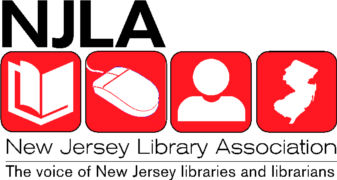 Section and Roundtable OpportunitiesMeet people with similar interestsKeep current with topical news and activitiesJoin at any timeFor more information, please contact the NJLA office. 